ПРОТОКОЛобщественных обсуждений результатов инженерных изысканий,проектной документации и материалов оценки воздействия на окружающую среду по объекту: «Рекультивация свалки твердых коммунальных отходов города Стародуба»г.Стародуб                                                                        «29» октября 2021годаДатапроведения:29.10.2021г.Место проведения: г. Стародуб, пл. Советская, д.2а.Времяпроведения:10час 30 минПрисутствовали:Ведение протокола проведения публичных слушаний возложено на Администрацию Стародубского муниципального округа Брянской области.             Повестка дня:Обсуждение с представителями общественности результатов разработанной проектно-сметной документации, материалов ОВОС и результатов выполненных инженерных изысканий по объекту: «Рекультивация свалки твердых коммунальных отходов города Стародуба»Рассмотрение вопросов, вызывающих обеспокоенность у населения.Порядок проведения:Основной доклад по теме – до 30 минут;Вопросы к докладчику – до 5 минут;Источники информирования общественности о проведении публичных слушаний: В соответствии с требованиями п.3.1 Положения об оценке воздействия намечаемой хозяйственной деятельности на окружающую среду в Российской Федерации, утвержденного приказом Государственного комитета Российской Федерации по охране окружающей среды от 16.05.2000 г. №372 в части информирования и привлечения общественности, информация о месте и времени проведения общественных обсуждений доведена до сведения общественности через средства массовой информации – официальный сайт администрации Стародубского муниципального округа и следующие печатные издания:1. Газета федерального уровня «Транспорт России» № 25(1196) от 21-27 2021 г.2. Газете областного уровня «Брянская Учительская газета» № 38 от 01.10.2021 года.3. Газета районного уровня «Стародубский Вестник» № 40 от 01.10.2021 г.С проектной документацией по объекту, в том числе, материалами по оценке воздействия на окружающую среду и результатами инженерных изысканий, можно было ознакомиться в течение 30 дней с даты публикации сообщений о проведении общественных обсуждений в отделе строительства, архитектуры, транспорта и жилищно-коммунального хозяйства администрации Стародубского муниципального округа по адресу: 243240, Брянская обл., г. Стародуб, пл. Советская, д. 2а, каб.27, тел.  8(48348)2-22-52.Регистрация мнения общественности принималась в форме письменных предложений и замечаний в отделе строительства, архитектуры, транспорта и жилищно-коммунального хозяйства администрации Стародубского муниципального округа по адресу: 243240, Брянская обл., г. Стародуб, пл. Советская, д. 2а, каб. 27.Вступительное слово главы администрации Стародубского муниципального округа Подольного А.В.:«Объект государственной экологической экспертизы расположен примерно в 560 м по направлению на юг от дома №61 по улице Красных Партизан, не является специализированным полигоном, т.е. специально оборудованным сооружением для размещения и обезвреживания отходов. Во исполнение решения Стародубского районного суда Брянской области от 15.03.2017 года по делу №2-87/2017 деятельность по сбору и захоронению отходов прекращена.Учитывая, что любая несанкционированная свалка даже после закрытия оказывает негативное воздействие на окружающую среду и на здоровье людей, необходимо минимизировать это воздействие. Для решения данной задачи разработан проект «Рекультивация свалки твердых коммунальных отходов города Стародуба». В соответствии со ст.14Федеральногозаконаот23.11.1995№174-ФЗ «Об экологической экспертизе» в состав материалов, подлежащих экспертизе, входят материалы обсуждений объекта государственной экологической экспертизы с гражданами и общественными организациями, организованные органами местного самоуправления на основании Решения Совета народных депутатов Стародубского муниципального округа Брянской области от 24.09.2021г. №136«О назначении публичных слушаний на тему: «Проектная документация, материалы ОВОС и результаты выполненных инженерных изысканий по объекту: «Рекультивация свалки твердых коммунальных отходов города Стародуба»».Проектная документация по объекту была доступна для ознакомления общественности и подачи письменных замечаний и предложений на официальном сайте администрации Стародубского муниципального округа в сети Интернет: http://www. adminstarrayon.ru/.В установленный 30-дневный срок для ознакомления с проектной документацией, в том числе материалами оценки воздействия на окружающую среду замечаний, и результатами выполненных инженерных изысканий предложений и вопросов не поступало».По вопросу повестки дня слушали директора ООО «Демков Строй» Демкову Е.В.:«Исходными данным для выполнения проектных работ явились: Решение Стародубского районного суда от 15 марта 2017 года; Технические задания Администрации Стародубского муниципального округа на выполнение инженерных изысканий и разработку проектной документации по объекту; Указ Президента Российской Федерации от 07.05.2018 № 204 «О национальных целях и стратегических задачах развития Российской Федерации до 2024 года»; Постановление Правительства Брянской области от 13 марта 2018 года № 101-п «Об утверждении региональной программы «Обращение с отходами, в том числе с твердыми коммунальными отходами, на территории Брянской области на 2019-2027 годы»; Государственный акт на право собственности на землю, пожизненного наследуемого владения, бессрочного (постоянного) пользования землей № БРО-23-000054;Выписка из ЕГРН об основных характеристиках и зарегистрированных правах на объект недвижимости №99/2021/369325323 от 13.01.2021 - земельный участок с кадастровым номером 32:23:0401401:51.Цель выполнения работ - стабилизация и улучшение экологической обстановки путем снижения уровня антропогенного воздействия на окружающую среду, обеспечение экологической безопасности территории и населения города Стародуба. Идентификационные сведения об объекте:Наименование объекта: «Рекультивация свалки твердых коммунальных отходов города Стародуба».Земельный участок, предназначенный для рекультивации расположен по адресу: Брянская область, город Стародуб, примерно в 560 м по направлению на юг от дома № 61 по улице Красных Партизан Площадь земельного участка составляет 7,6124 га. Кадастровый номер земельного участка № 32:23:0401401:51.Категория земель – «земли населенных пунктов».Вид разрешенного использования – «для эксплуатации свалки ТБО, размещения и захоронения отходов производства и потребления 4 класса».Характер землепользования – собственность (свидетельство №43 на право собственности на землю, бессрочного (постоянного) пользования землей от 28.01.1993 г.).Границами земельного участка являются:- с севера – земельный участок к.н. 32:23:0401501:4 (специальная деятельность); - с юга – земельный участок к.н. 32:23:0401501:2 (для эксплуатации ямы Беккари – законсервированный скотомогильник (с координатами N 52°33'32"; E 32°46'47") согласно справочной информации Управления ветеринарии Брянской области за исх. №17-1993 от 23.04.2021 г.); - с запада – свободные от застройки нераспределенные земли без установленного вида разрешенного использования;- с востока – свободные от застройки нераспределенные земли без установленного вида разрешенного использования.Ближайшие нормируемые по качеству атмосферного воздуха территории расположены от границ территории объекта:- с северо-западной стороны на расстоянии 569 метров – з.у. с к.н. 32:23:0401204:47 (земельные участки общежитий по адресу: Брянская область, Стародубский р-он, г. Стародуб, ул. Красных Партизан, д. 65-а); на расстоянии 885 метров – з.у. с к.н. 32:23:0401204:40 (под домами жилой застройки по адресу: Брянская область, Стародубский р-он, г. Стародуб, ул. Фрунзе, д. 145-а);- с юго-восточной стороны на расстоянии 1442 метров – з.у. с к.н. 32:23:0111401:36 (для ведения личного подсобного хозяйства по адресу: Брянская область, Стародубский р-он, д. Коробовщина, ул. Центральная, д. 6);- с юго-западной стороны на расстоянии 1002 метров – з.у. с к.н. 32:23:0401503:2 (для ведения личного подсобного хозяйства по адресу: Брянская область, Стародубский р-он, г. Стародуб, ул. Фрунзе, д. 167).Ближайший к участку рекультивации водоток – р. Бабинец, которая не будет оказывать воздействие на территорию вследствие удаленности. Основные технико-экономические показатели объекта рекультивации:Участок рекультивации представляет собой территорию, занятую ТКО, в смеси с различными песками, суглинками. Срок эксплуатации объекта в качестве свалки - 23 года (с 1993г. по 2016г.).Территория участка рекультивации (в кадастровых границах) свободна от застройки, инженерных коммуникаций, древесной и кустарниковой растительности.В период изысканий (март 2021 года) подземные воды до разведанной глубины 20,00 м, не вскрыты. Затопление участка рекультивации отсутствует, так как отметки максимальных уровней воды ниже отметок рельефа объекта.В геологическом строении объекта, до разведанной глубины, грунты, слагающие площадку, являются разнородными по генезису, литологии, состоянию и физико-механическим свойствам– представляют собой суглинки, глины, пески. Размер нормативной санитарно-защитной зоны производственной площадки, определяется на основании разд.7.1.12 класс II п.2 СанПиН 2.2.1/2.1.1.1200-03 «Санитарно-защитные зоны и санитарная классификация предприятий, сооружений и иных объектов. Новая редакция»: «Полигоны твердых бытовых отходов, участки компостирования твердых бытовых отходов», размер СЗЗ равен 500 метровГеодезические и фотограмметрические исследования участка рекультивации и сопряженной с ним по периметру в радиусе 500 м территории показали, что вся толща новообразования представляет собой отходы производства и потребления IV-V классов опасности в смеси с различными песками, суглинками. Геометрический объем накопленных на территории участка рекультивации ТКО составляет 181,429 тысяч кубических метров. Для производства работ в рамках настоящего проекта, в т.ч. для размещения бытового городка, временного складирования материалов, высвобождающегося в процессе производства работ местного грунта и пр. требуется выделение временного отвода земли из смежных с участком рекультивации территорий площадью до 15,86 га.На время проведения работ по рекультивации, для подъезда к объекту предполагается использовать существующую грунтовую дорогу, соединяющую транспортную магистраль г. Стародуба с объектом рекультивации. Реализация санитарно-гигиенического направления рекультивации предусматривает 2 этапа: технический и биологический. К работам технического этапа рекультивации относятся:- подготовительные работы: расчистка и планировка полосы временного отвода (при необходимости); устройство бытового городка, обеспечение места производства работ противопожарным инвентарем, освещением, аптечками; организация поверхностного водоотвода с территории бытового городка, участка для стоянки техники и складирования материалов; организация на въезде на участок рекультивации контрольно-дезинфицирующей зоны с устройством на время выполнения работ площадки для мойки колес автомобильной техники, дезинфицирующей ванны, установкой резервуара для стоков. - предварительная планировка территории участка рекультивации для удобства работы техники и перемещение накопленных ТКО в отвалы, располагаемые по периметру рекультивируемого участка;- формирование на участке рекультивации котлована прямоугольной конфигурации площадью 47531 м2для последующего послойного складирования ТКО. Высвободившейся грунт складируется: в кавальеры по внешним границам котлована для его последующего использования в качестве промежуточной послойной изоляции ТКО и на участке временного отвода земли (временный резерв, направление дальнейшего использования которого решается местными административными органами). - планировка и формирование откосов котлована;- устройство в нижней части котлована подстилающего слоя из геотекстиля; - устройство по основанию и откосам котлована нижнего гидроизоляционного слоя из геомембраны толщиной не менее 2,00 мм;- устройство системы сбора фильтрата состоящей из слоя песка для сбора фильтрата и одновременно служащего защитным слоем для геомембраны, дренажных перфорированных труб, двух колодцев для сбора фильтра, подъездной дороги к колодцам;- перемещение накопленных ТКО на участок складирования с их послойной пересыпкой и уплотнением до проектных отметок. Слои ТКО каждые 2 м изолируются слоем местного грунта мощностью 0,25 м, высвободившегося при устройстве котлована;- устройство системы дегазации (газо-выпуска). В проектной документации предусматривается устройство пассивной системы дегазации, состоящей из полиэтиленовых труб (ПЭ), отводов, муфт;- устройство верхнего водонепроницаемого слоя из геомембраны на участке складирования ТКО;- устройство дорог. Материалом для устройства улучшенного покрытия служит щебень h=0,15 м. Дорога имеет щебеночную обочину h=0,12 м шириной 1 м с углом наклона в сторону водоотводной канавы;- установка металлического ограждения, ворот. На расстоянии 3-6 м от края обочины периметровой дороги участка складирования ТКО проектом предусмотрена установка металлического сетчатого ограждения высотой 1,5-2м;- устройство системы перехвата и сбора дождевых и талых вод. По периметру участка рекультивации предусмотрены нагорные канавы для перехвата дождевых и талых вод. Организация поверхностного водоотвода с территории участка рекультивации выполняется вертикальной планировкой в сторону размещения водоотводной канавы (траншеи). Для контроля за состоянием подземных вод предусмотрено устройство 
трех наблюдательных скважин. Кроме того, в разных частях участка рекультивации из водоотводных канав предусмотрены места отбора проб поверхностных вод. Потребность в кадрах для реализации работ в рамках проекта рассчитана при работе в одну смену при 12 часовом рабочем дне, при пятидневной рабочей неделе. Численность работающих на объекте в самую многочисленную смену составляет 36 чел, в числе которых: ИТР (прораб) - 1 чел.; геодезист – 1 чел. (привлекается периодически);охрана - 2 чел. (работают посменно);рабочие – 2-6 чел.; машинист бульдозера – 2 чел.; машинист экскаватора – 6 чел.; машинист катка – 1 чел.; водители самосвалов – 18 чел.Для электрообеспечения строительной площадки на время выполнения работ проектом предусматривается установка одной передвижной электростанции мощностью 30 кВт (предлагается использовать дизельный генератор). Для технологических и противопожарных нужд на время выполнения работ, предполагается использовать привозную воду. Бытовые стоки от временных бытовых помещений предполагается собирать в резервуар с последующим вывозом на очистные сооружения.В качестве источника воды на пожаротушение в процессе производства работ могут использоваться воды поверхностного стока с территории бытового городка и дезинфекционной зоны, аккумулирующиеся в соответствующих емкостях для сбора.В рамках биологического этапа рекультивации осуществляется восстановление плодородия и растительного покрова рекультивируемых земель:- санитарно-эпидемиологическая обработка почвы;- нанесение плодородного слоя почвы;- дискование с внесением удобрений; - боронование в 2 следа;- внесение основного удобрения;- засев многолетними травами.Все работы биологического этапа выполняются механизированным способом с помощью трактора МТЗ с различным навесным оборудованием.По окончании 1 года биологического этапа рекультивации объекта, производится оценка качества выполнения работ по санации района размещения объекта путём разового санитарно-химического обследования подземных и поверхностных вод, атмосферного воздуха над скважинами дегазации и на границе санитарно-защитной зоны, почвы на площади участка складирования ТКО и прилегающих к нему территорий в границах санитарно-защитной зоны. Отобранные пробы подземных и поверхностных вод, атмосферного воздуха и почвы анализируются на содержание загрязняющих веществ, подлежащих контролю согласно санитарно-эпидемиологическим требованиям.По завершении 1 года биологической рекультивации объекта, участок передается собственнику (заказчику) для выполнения работ, предусмотренных 2-4 годами проведения биологической рекультивации объекта.Во 2-4 годы биологической рекультивации объекта производится уход за посевами, включающий: полив из расчета обеспечения 35-40% влажности почвы; скашивание на высоте 10-15 см;подкормку удобрениями с последующим боронованием на глубину 3-5 см;откачка накопленного фильтрата и поверхностных вод; очистка водоотводных канав; мониторинг за состоянием ОПС на площади участка рекультивации и прилегающих к нему территориях.Предполагаемое использование территории в дальнейшем – территория для средозащитных зеленых насаждений»Вопросы и ответы по докладу:Гапеев Станислав Николаевич спросил:«Будет ли проходить сортировка мусора, перед тем как его захоронят?»Директор ООО «Демков Строй» Демкова Евгения Васильевна:«Нет, не будет. Проектом не предусматривается сортировка накопленных на участке рекультивации ТКО, ввиду нецелесообразности выполнения данных работ. Согласно проведенным лабораторным исследованиям, в составе накопленных ТКО в настоящее время более 46% земли»Глава администрации Стародубского муниципального округа Подольный Александр Владимирович спросил: «На какой период будут устанавливаться трубы дегазации?»Директор ООО «Демков Строй» Демкова Евгения Васильевна:«Отвод биогаза, выделяющегося при распаде ТКО, должен быть постоянным, до полного затухания процесса биологического распада ТКО. Демонтаж труб проектом не предусматривается».Гапеев Станислав Николаевич спросил:«Брались ли пробы почвы?»Директор ООО «Демков Строй» - Демкова Евгения Васильевна:«Да, конечно. Все показатели в пределах ПДК».Заключительное слово Председателя публичных слушаний.Публичные слушания по вопросу: «Проектная документация, материалы оценки воздействия на окружающую среду  и результаты выполненных инженерных изысканий по объекту: «Рекультивация свалки твердых бытовых отходов города Стародуба Брянской области»» считать состоявшимися. Проголосовали: «за» - единогласно.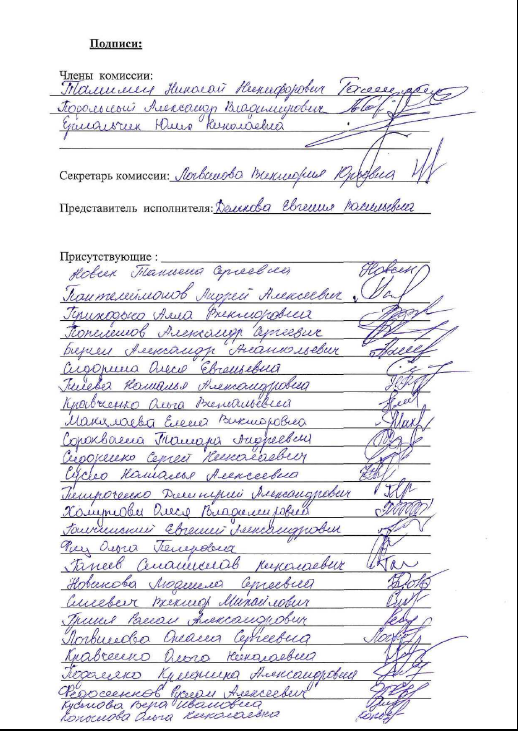 Председатель публичных слушаний:Глава Стародубского муниципального                                           округа Брянской области Тамилин Н.Н.Секретариат публичных слушаний:                         Глава администрации Стародубского                                            муниципального округа Подольный А.В.,Первый заместитель главы администрацииСтародубского муниципальногоокруга Ермольчик Ю.Н.Секретарь публичных слушаний:Начальник отдела строительства,                                                                                                                                                                                                            архитектуры, транспорта ижилищно-коммунального   хозяйстваадминистрации Стародубскогомуниципального округа Логвинова В.Ю.Проектная организация:ООО «Демков Строй»Представитель исполнителя:Директор ООО «Демков Строй»Демкова Е. В.Участники публичных слушаний (физические лица, общественность, жители):Пантейлемонов А.А., Приходько А.В., Попелешов А.С., Бирин А.А., Сидорина О.Е., Гилева Н.А., Кравченко О.В., Макхлаева Е.В., Сорокваша Т.П., Сидоренко С.Н., Сусло Н.А., Петроченко Д.А., Хомутова О.В., Галчинский Е.А., Фиц О.П., Гапеев С.Н., Новикова Л.С.,Силевич В.С., Гриня Р.А., Логвинова           О.С., Кравченко О.Н, Кустова В.И., Подоляко   К.А., Федосеенков Р.А., Новик  Т.С., Копылова О.Н.Организатор публичных слушаний:Администрация Стародубского  муниципального округа Брянской области.